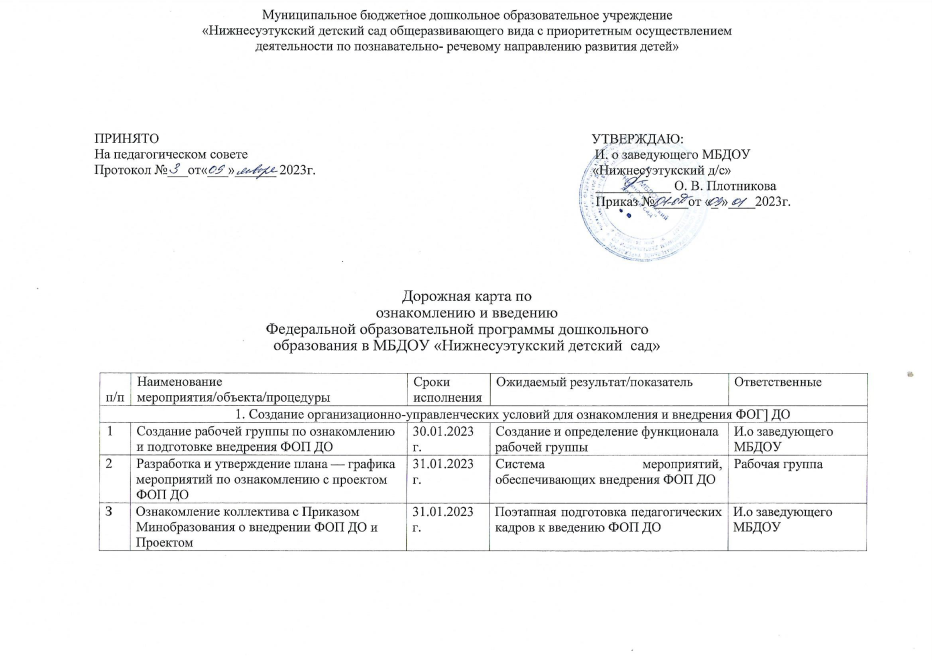 4Предварительный анализ ресурсного обеспеченияФОП ДО13.02.2023 г.17.02.2023 г.Получение объективной информации о готовности ДОУ к переходу на ФОП ДОРабочая группа5.Разработка плана методического сопровождения введения ФОГОС ДОФевраль— августПовышение профессиональной компетентности педагогических работников в области организации образовательного процесса и обновления содержания образования в соответствии с ФОП ДОРабочая группа6Организация изучения, анализа и обсуждения членами Рабочей группы с Федеральной образовательной программы дошкольного образования по содержаниюЯнварь — апрель 2023 г.Повышение профессиональной компетентности педагогических работников в области организации образовательного процесса и обновления содержания образования в соответствии с ФОП ДОРабочая группа7Организация Педагогического совета с целью ознакомления всего педагогического коллектива с Федеральной образовательной программой дошкольного образованияЯнварь 2023г.Осмысления содержания ФОП ДО и определение уровня готовности ДОУ к внедрению ФОП ДОИ.о заведующего МБДОУ8Организация работы по разработке Основной образовательной программы ДО в соответствии с ФОП ДОМарт—июль 2023гСоздание ООП ДОРабочая группа9Обсуждение и утверждение Основной образовательной программы ДОУ. Обсуждение и утверждение рабочих программ педагогов ДОУАвгуст 2023гНаличие ООП ДО Наличие РПОпределение необходимых изменений в оснащенности ДОУ10Разработка и утверждение календарно-тематических планов педагогических работников на 2023-2024 учебный годАвгуст 2023 г.Наличие календарно-тематического плановИ.о заведующего МБДОУ11Формирование сетевого взаимодействия по обеспечению преемственности начального и дошкольного образования в условиях реализации ФОП ДОСентябрь 2023 г.Наличие плана преемственности ДОУ и школыИ.о заведующего МБДОУ12Внесение изменений в нормативно-правовую базу деятельности ДОУПоэтапноДополнения в документы, регламентирующие деятельность ДОУ по внедрению ФОП ДО.И.о заведующего МБДОУ2. Кадровое обеспечение внедрения ФОП ДО2. Кадровое обеспечение внедрения ФОП ДО2. Кадровое обеспечение внедрения ФОП ДО2. Кадровое обеспечение внедрения ФОП ДО2. Кадровое обеспечение внедрения ФОП ДО1Создание условий для прохождения курсов повышения квалификации педагогов по вопросам перехода на ФОП ДОВесь периодПовышение профессиональной компетентности педагогических работников в области организации образовательного процесса и обновления содержания образования в соответствии с ФОП ДОИ.о заведующего МБДОУ2Организация консультаций воспитателям по методическим проблемам, связанным с введением ФОП ДОВесь периодЛиквидация затрудненийИ.о заведующего МБДОУЗСоздание банка методических материалов по ФОП ДО (содержание, традиции ДО (содержание традиции ДОО, региональный компонент, педагогические технологии, методы, средства, дидактический материал, верифицированные сервисы, диагностические материалы)Январь апрель 2023Повышение профессиональной компетентности педагогических работников в области организации образовательного процесса и обновления содержания образования в соответствии с ФОП ДОИ.о заведующего МБДОУ4Создание творческих групп педагогов по методическим проблемам, связанным с введением ФОП ДОЯнварь август 2023Повышение профессиональной компетентности педагогических работников в области организации образовательного процесса и обновления содержания в соответствии с ФОП ДО (Приказы,И.о заведующего МБДОУпротоколы, заседания творческих групп, ментальные карты, чек-листы)З. Создание материально — технического обеспеченнее внедрения ФОП ДОЗ. Создание материально — технического обеспеченнее внедрения ФОП ДОЗ. Создание материально — технического обеспеченнее внедрения ФОП ДОЗ. Создание материально — технического обеспеченнее внедрения ФОП ДОЗ. Создание материально — технического обеспеченнее внедрения ФОП ДО1Проведение диагностики готовности ДОУ к введению ФОП ДОПолучение объективной информации о готовности ДОУ к переходу на ФОП ДОРабочая группа2Обеспечение обновления ДОУ в соответствии с требованиями ФОП ДО к минимальной оснащенности учебного процессаПоэтапноОпределение необходимых изменений в оснащенности ДОУИ.о заведующего МБДОУЗОбеспечение соответствия материально-технической базы реализации ООП действующим санитарным и противопожарным нормам, нормам охраны труда работников ДОУПоэтапноПриведение в соответствие материально-технической базы и нормам ОТИ.о заведующего МБДОУ4Обеспечение ДОУ печатными и электронными образовательными ресурсами ООППоэтапноОснащенность библиотеки необходимым УМК, учебными, справочными пособиями, художественной литературойИ.о заведующего МБДОУ4. Создание организационно-информационного обеспечения внедрения ФОП ДО4. Создание организационно-информационного обеспечения внедрения ФОП ДО4. Создание организационно-информационного обеспечения внедрения ФОП ДО4. Создание организационно-информационного обеспечения внедрения ФОП ДО4. Создание организационно-информационного обеспечения внедрения ФОП ДО1Размещение на сайте ДОУ информации о введении ФОП ДОВесь периодИнформирование общественности о ходе и результатах внедрения ФОП ДО. Создания банка полезных ссылок, на сайте ДОУИ.о заведующего МБДОУ2Обеспечение технических средств обучения, программного обеспеченияВесь периодОбеспечить возможность использования современных технологий в воспитательном и обучающем процессеИ.о заведующего МБДОУ